Directions: Solve the following problems. Leave questions, notes, computations, sketches or other information that will help you explain how you got your answer.Use the diagram below to answer the question that follows. 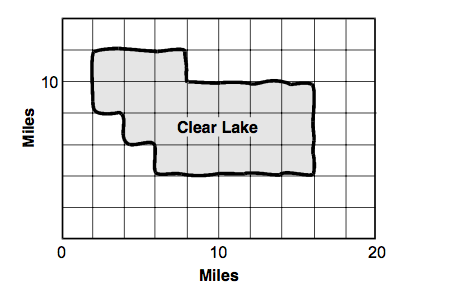 What is the total length of Clear Lake's shoreline? 22 miles  44 miles  48 miles  56 miles  84 miles  2. Caroline hugs 4 puppies every 3 days. Approximately how many puppies does she hug per month? 4 puppies12 puppies25 puppies40 puppies1,000,000 puppies